BILLY J TWOMEY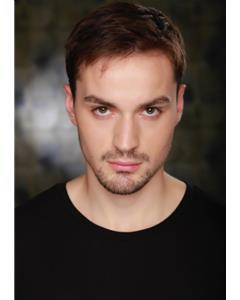 Location:	London, Middlesex, United KingdomHeight:	6'2" (187cm)Weight:	12st. 6lb. (79kg)Playing Age:	16 - 25 yearsAppearance:	Mediterranean, WhiteEye Colour:	BrownHair Colour:	Dark BrownHair Length:	ShortVoice Quality:	ClearVoice Character:	FriendlyCredits:2018, Feature Film, Plague Doctor, BAD IMPULSE, All In Films, Michelle Danner2018, Feature Film, Policeman, LADY IN RED, Courage Films, Hannah Giannini2018, Feature Film, Chase, RELEASE, Godiva Films, Simon Rickards2018, Short Film, Gerwyn, INSTANT RISK, Buppha Witt Productions, Buppha Witt2018, Short Film, Stuart, ONE MORE TOM COLLINS, Axis Films, Seung-Ju An2017, Short Film, Ricky, AMBER, Mervingion Productions, Andi Osho2017, Short Film, David, THE PURIST, Relativity Education, DJ McCoySkills:Accents & Dialects:(* = native)	American-Midwest, American-New York, American-Southern States, American-Standard, Central Scottish, Cockney, Cork, Dorset, English-Standard, Essex, Hampshire, Irish-Southern, London, RP, Scottish-StandardLanguages:(* = Native/Fluent)	EnglishMusic & Dance:(* = highly skilled)	Baritone, Contemporary Singing, Falsetto, Guitar, UkulelePerformance:	Actor-Musician, Actor-Singer, Adler Technique, Children's Theatre, Comedy Improv, Meisner Technique, Theatre In Education, Voice ActingSports:(* = highly skilled)	Athletics, Boxing, Callisthenics, Climbing, CrossFit, Cycling, Fitness Instructor (qualified), Football, Running, SwimmingVehicle Licences:	Car Driving LicenceOther Skills:	Alexander Technique, Barista (experienced), Improvisation, Lifeguard, Personal Trainer-qualifiedTraining:Edgemar Center for the Arts, Acting, 1 year, 2017 - 2018